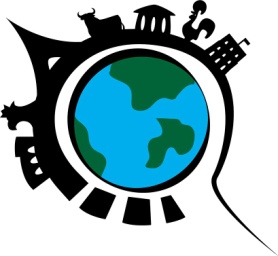 Congratulations!!!You’ve found it! ( intentionally or not  )This is part of a worldwide game loved by GPS users. It’s like a scavenger hunt and it’s called GEOCACHING.A GPS user hides a “treasure” (this container, which players call “CACHE”), and publishes the exact coordinates so that other GPS users can come on a treasure hunt and find it. Please log your visit (sign this piece of paper and add today’s date) and replace the container where you have found it.For more info check www.geocaching.com and geocachingerasmus.weebly.com Congratulations!!!You’ve found it! ( intentionally or not  )This is part of a worldwide game loved by GPS users. It’s like a scavenger hunt and it’s called GEOCACHING.A GPS user hides a “treasure” (this container, which players call “CACHE”), and publishes the exact coordinates so that other GPS users can come on a treasure hunt and find it. Please log your visit (sign this piece of paper and add today’s date) and replace the container where you have found it.For more info check www.geocaching.com and geocachingerasmus.weebly.com Congratulations!!!You’ve found it! ( intentionally or not  )This is part of a worldwide game loved by GPS users. It’s like a scavenger hunt and it’s called GEOCACHING.A GPS user hides a “treasure” (this container, which players call “CACHE”), and publishes the exact coordinates so that other GPS users can come on a treasure hunt and find it. Please log your visit (sign this piece of paper and add today’s date) and replace the container where you have found it.For more info check www.geocaching.com and geocachingerasmus.weebly.com Congratulations!!!You’ve found it! ( intentionally or not  )This is part of a worldwide game loved by GPS users. It’s like a scavenger hunt and it’s called GEOCACHING.A GPS user hides a “treasure” (this container, which players call “CACHE”), and publishes the exact coordinates so that other GPS users can come on a treasure hunt and find it. Please log your visit (sign this piece of paper and add today’s date) and replace the container where you have found it.For more info check www.geocaching.com and geocachingerasmus.weebly.com Congratulations!!!You’ve found it! ( intentionally or not  )This is part of a worldwide game loved by GPS users. It’s like a scavenger hunt and it’s called GEOCACHING.A GPS user hides a “treasure” (this container, which players call “CACHE”), and publishes the exact coordinates so that other GPS users can come on a treasure hunt and find it. Please log your visit (sign this piece of paper and add today’s date) and replace the container where you have found it.For more info check www.geocaching.com and geocachingerasmus.weebly.com Congratulations!!!You’ve found it! ( intentionally or not  )This is part of a worldwide game loved by GPS users. It’s like a scavenger hunt and it’s called GEOCACHING.A GPS user hides a “treasure” (this container, which players call “CACHE”), and publishes the exact coordinates so that other GPS users can come on a treasure hunt and find it. Please log your visit (sign this piece of paper and add today’s date) and replace the container where you have found it.For more info check www.geocaching.com and geocachingerasmus.weebly.com Congratulations!!!You’ve found it! ( intentionally or not  )This is part of a worldwide game loved by GPS users. It’s like a scavenger hunt and it’s called GEOCACHING.A GPS user hides a “treasure” (this container, which players call “CACHE”), and publishes the exact coordinates so that other GPS users can come on a treasure hunt and find it. Please log your visit (sign this piece of paper and add today’s date) and replace the container where you have found it.For more info check www.geocaching.com and geocachingerasmus.weebly.com Congratulations!!!You’ve found it! ( intentionally or not  )This is part of a worldwide game loved by GPS users. It’s like a scavenger hunt and it’s called GEOCACHING.A GPS user hides a “treasure” (this container, which players call “CACHE”), and publishes the exact coordinates so that other GPS users can come on a treasure hunt and find it. Please log your visit (sign this piece of paper and add today’s date) and replace the container where you have found it.For more info check www.geocaching.com and geocachingerasmus.weebly.com Congratulations!!!You’ve found it! ( intentionally or not  )This is part of a worldwide game loved by GPS users. It’s like a scavenger hunt and it’s called GEOCACHING.A GPS user hides a “treasure” (this container, which players call “CACHE”), and publishes the exact coordinates so that other GPS users can come on a treasure hunt and find it. Please log your visit (sign this piece of paper and add today’s date) and replace the container where you have found it.For more info check www.geocaching.com and geocachingerasmus.weebly.com Congratulations!!!You’ve found it! ( intentionally or not  )This is part of a worldwide game loved by GPS users. It’s like a scavenger hunt and it’s called GEOCACHING.A GPS user hides a “treasure” (this container, which players call “CACHE”), and publishes the exact coordinates so that other GPS users can come on a treasure hunt and find it. Please log your visit (sign this piece of paper and add today’s date) and replace the container where you have found it.For more info check www.geocaching.com and geocachingerasmus.weebly.com Congratulations!!!You’ve found it! ( intentionally or not  )This is part of a worldwide game loved by GPS users. It’s like a scavenger hunt and it’s called GEOCACHING.A GPS user hides a “treasure” (this container, which players call “CACHE”), and publishes the exact coordinates so that other GPS users can come on a treasure hunt and find it. Please log your visit (sign this piece of paper and add today’s date) and replace the container where you have found it.For more info check www.geocaching.com and geocachingerasmus.weebly.com Congratulations!!!You’ve found it! ( intentionally or not  )This is part of a worldwide game loved by GPS users. It’s like a scavenger hunt and it’s called GEOCACHING.A GPS user hides a “treasure” (this container, which players call “CACHE”), and publishes the exact coordinates so that other GPS users can come on a treasure hunt and find it. Please log your visit (sign this piece of paper and add today’s date) and replace the container where you have found it.For more info check www.geocaching.com and geocachingerasmus.weebly.com 